本社移転のご案内謹啓　向暑の候、貴社ますますご清栄のこととお慶び申し上げます。さて　弊社はかねてより新社屋を建築中のところ、このほど竣工いたしましたので下記のとおり移転する運びとなりましたのでご案内申し上げます。つきましては、これを機会に社員一同、心を新たに、日ごろのご愛顧に報いるよう努力する所存でございますので、なにとぞ一層のご支援を賜りますようお願い申し上げます。謹白　平成２７年８月 吉日　　　　　　　　　　　　　　　　　　　株式会社　○○○　代表取締役　○○　○○記　【移転日】平成27年7月25日(土)～26日(日)　【営業開始日】平成27年7月27日（月）　【新社屋所在地】熊本市中央区○○○　　　※TEL/FAX番号に変更はございません（ここに地図などあると親切かも(´･ω･`)♪）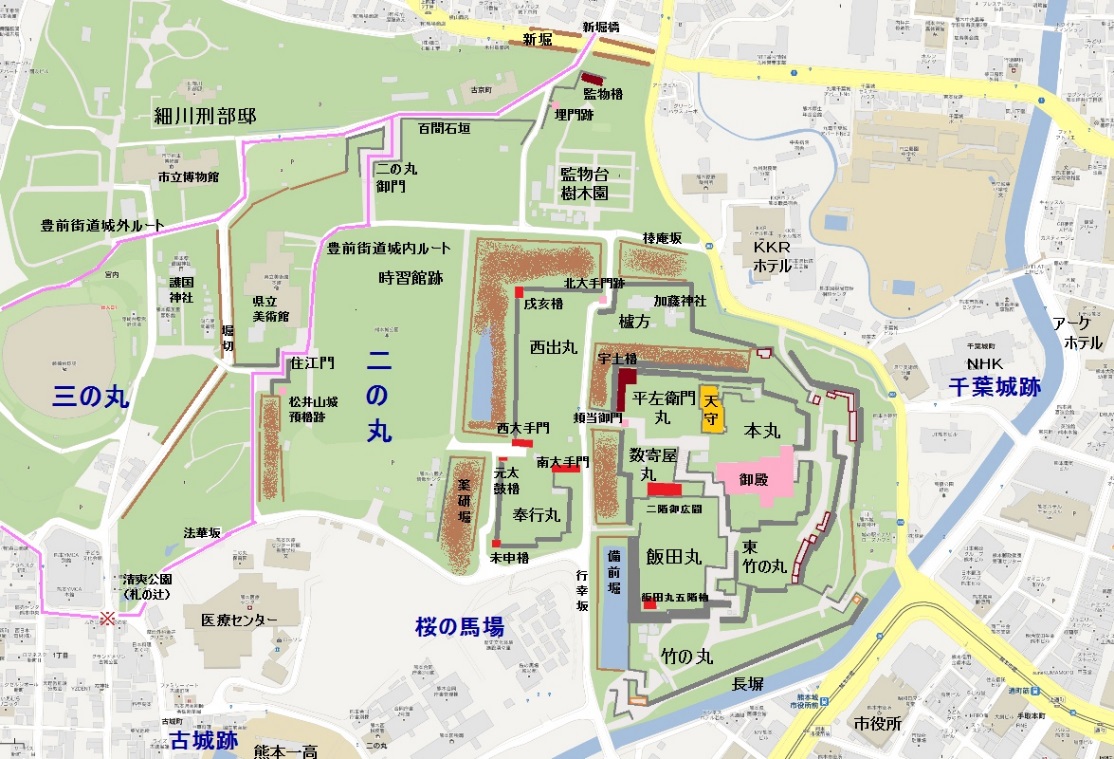 （サンプル例：熊本城周辺図♪）以上